ΔΙΑΓΩΝΙΣΜΟΣ ΑΝΑΠΤΥΞΗΣ ΣΕΝΑΡΙΟΥ ΠΑΙΔΙΚΗΣ ΤΑΙΝΙΑΣ ΜΕΓΑΛΟΥ ΜΗΚΟΥΣ Η’ ΤΗΛΕΟΠΤΙΚΗΣ ΣΕΙΡΑΣ
Βασικό έντυπο αίτησης διαγωνισμού
Ονοματεπώνυμο σεναριογράφου: Στοιχεία επικοινωνίας (τηλέφωνο, email):Τίτλος έργου (προσωρινός ή τελικός):Ταινία μεγάλου μήκους 	Τηλεοπτική Σειρά Live-action	AnimationΜυθοπλασία 	Ντοκιμαντέρ Πρωτότυπο 	Διασκευή 	RemakeΕίδος (genre): Κοινό-στόχος: 
Logline στα ελληνικά (έως 50 λέξεις):Logline στα αγγλικά (έως 50 λέξεις): Σύνοψη στα ελληνικά (έως 500 λέξεις):Σύνοψη στα αγγλικά (έως 500 λέξεις):Σύντομη περιγραφή των κύριων χαρακτήρων:Σημείωμα σεναριογράφου (έως και 500 λέξεις, να απαντά στο ερώτημα «Γιατί θέλετε να δημιουργήσετε αυτή την ταινία ή σειρά για παιδιά από 4-12 ετών;»)Σημείωμα σκηνοθέτη (εάν υπάρχει σκηνοθέτης):Η αίτηση στον διαγωνισμό υποβάλλεται μέσω email στην διεύθυνση: pro@athicff.comΗ αίτηση οφείλει να συνοδεύεται από τις ακόλουθες επισυνάψεις:Αναλυτική περιγραφή σεναρίου (treatment) ή ολοκληρωμένη πρώτη γραφή σεναρίου σε περίπτωση που το έργο βρίσκεται σε αυτό το στάδιοΣυνοδευτική επιστολή στα αγγλικά (letter of motivation, να απαντά στο ερώτημα: «Γιατί θέλετε να συμμετάσχετε στο Cinekid Script LAB, τί περιμένετε να αποκομίσετε από το πρόγραμμα αυτό καθώς και ποιο θα είναι το προσδοκώμενο αποτέλεσμα της συμμετοχής σας;»)Βιογραφικό σεναριογράφου στα αγγλικά και διαδικτυακούς συνδέσμους σε προηγούμενες ταινίες/άλλα έργα (εφόσον υπάρχουν)Βιογραφικό σκηνοθέτη στα αγγλικά (εάν υπάρχει σκηνοθέτης)Οι προτάσεις κατατίθενται ΜΟΝΟ σε ηλεκτρονική μορφή, μέχρι τα μεσάνυχτα της Δευτέρας 28 Μαρτίου 2022 στο pro@athicff.comΓια περισσότερες πληροφορίες επικοινωνήστε μαζί μας στο info@athicff.com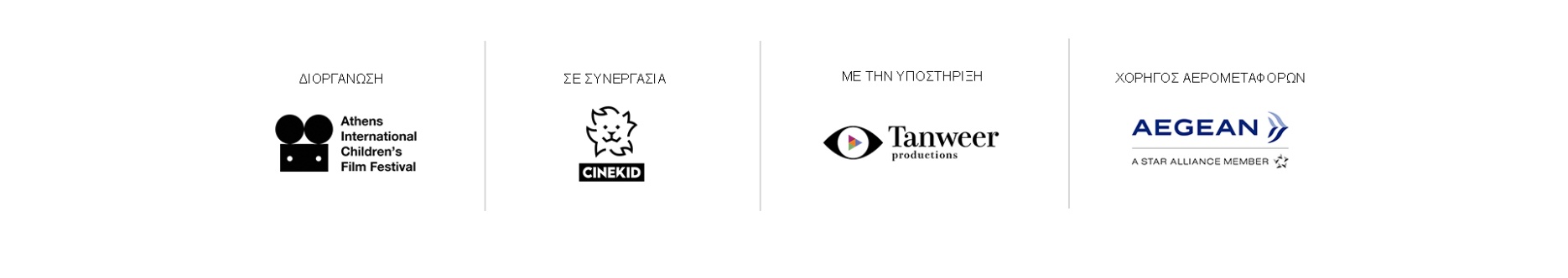 